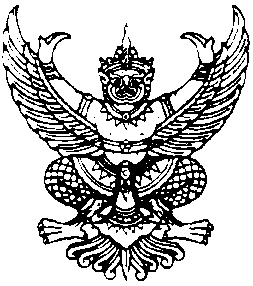 ที่ มท ๐๘12/ว	กรมส่งเสริมการปกครองท้องถิ่น	ถนนนครราชสีมา เขตดุสิต กทม. ๑๐3๐๐							กุมภาพันธ์ 256๔เรื่อง	การปรับปรุงโครงสร้างและการแบ่งงานภายในสำนักงานส่งเสริมการปกครองท้องถิ่นจังหวัดเรียน  ผู้ว่าราชการจังหวัด ทุกจังหวัดสิ่งที่ส่งมาด้วย	 ๑. สำเนาคำสั่งกรมส่งเสริมการปกครองท้องถิ่น ที่        /๒๕๖๔ ลงวันที่     กุมภาพันธ์ ๒๕๖๔		จำนวน 1 ชุด	 ๒. รายละเอียดการปรับปรุงโครงสร้างและการแบ่งงานภายในสำนักงานส่งเสริมการปกครอง
                          ท้องถิ่นจังหวัด	จำนวน 1 ชุด	 ๓. แนวทางปฏิบัติในการจัดตั้งกลุ่มงานส่งเสริมและประสานงานท้องถิ่นอำเภอ  	จำนวน 1 ชุด ด้วยกรมส่งเสริมการปกครองท้องถิ่นได้พิจารณาปรับปรุงโครงสร้างและการแบ่งงานภายในของสำนักงานส่งเสริมการปกครองท้องถิ่นจังหวัดเพื่อขับเคลื่อนกลไกการดำเนินงานในภารกิจที่เกี่ยวข้องกับกรมส่งเสริมการปกครองท้องถิ่นในระดับภูมิภาคให้สามารถส่งเสริม สนับสนุนองค์กรปกครองส่วนท้องถิ่น
ตามอำนาจหน้าที่ของกรมส่งเสริมการปกครองท้องถิ่น และเพื่อให้การประสานการดำเนินงานระหว่างองค์กรปกครองส่วนท้องถิ่นและสำนักงานส่งเสริมการปกครองท้องถิ่นจังหวัดเป็นไปอย่างมีประสิทธิภาพ รายละเอียดตามสิ่งที่ส่งมาด้วย   ในการนี้ กรมส่งเสริมการปกครองท้องถิ่นขอความร่วมมือจังหวัดแจ้งท้องถิ่นจังหวัด ดังนี้   ๑. ดำเนินการและปฏิบัติตามแนวทางปรับปรุงโครงสร้างและการแบ่งงานภายในสำนักงานส่งเสริมการปกครองท้องถิ่นจังหวัด เพื่อให้การขับเคลื่อนกลไกการดำเนินงานในภารกิจที่เกี่ยวข้องกับกรมส่งเสริมการปกครองท้องถิ่นในระดับภูมิภาคเป็นไปอย่างมีประสิทธิภาพและประสิทธิผล โดยจัดตั้งกลุ่มงานส่งเสริมและประสานงานท้องถิ่นอำเภอเป็นส่วนราชการภายในสำนักงานส่งเสริมการปกครองท้องถิ่นจังหวัดขึ้นในทุกจังหวัด    ๒. ร่วมประชุมซักซ้อมความเข้าใจเกี่ยวกับแนวทางปฏิบัติของกลุ่มงานส่งเสริมและประสานงานท้องถิ่นอำเภอ ในวันพุธที่ ๒๔ กุมภาพันธ์ ๒๕๖๔ ระหว่างเวลา ๐๙.๓๐ – ๑๒.๓๐ น. ผ่านระบบ Web Conference
ทั้งนี้ สามารถดาวน์โหลดรายละเอียดและสืบค้นข้อมูลได้ทางเว็บไซต์กรมส่งเสริมการปกครองท้องถิ่น www.dla.go.th หัวข้อ “หน่วยงานภายใน” หน่วยงาน “กลุ่มพัฒนาระบบบริหาร” เมนู “หนังสือราชการ” หรือทาง QR code ท้ายหนังสือฉบับนี้    จึงเรียนมาเพื่อโปรดพิจารณา	ขอแสดงความนับถือ                          (นายประยูร  รัตนเสนีย์)                           อธิบดีกรมส่งเสริมการปกครองท้องถิ่น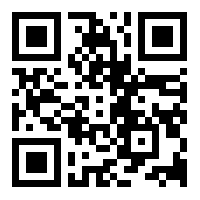 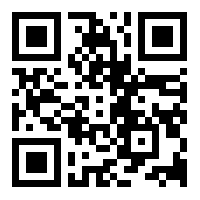 กลุ่มพัฒนาระบบบริหารโทร.  ๐ ๒๒๔๑ ๙๐๐๐ ต่อ 1251-๒ โทรสาร  ๐ ๒๒๔๓ ๖๖๓๗